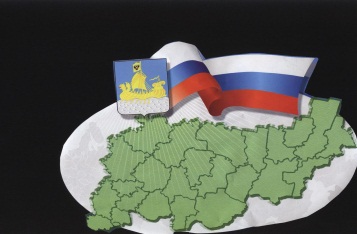                                                           ИНФОРМАЦИОННЫЙ БЮЛЛЕТЕНЬСодержаниеПостановление администрации от 14.12.2021 № 74 «Об утверждении программы профилактики рисков причинения вреда (ущерба) охраняемым законом ценностям при осуществлении муниципального контроля в сфере муниципального жилищного контроля на территории муниципального образования Сандогорское сельское поселение Костромского муниципального района Костромской области»………………………………………………….1Постановление администрации от 14.12.2021 № 75 «Об утверждении программы профилактики рисков причинения вреда (ущерба) охраняемым законом ценностям при осуществлении муниципального контроля в сфере благоустройства территории муниципального образования Сандогорское сельское поселение Костромского муниципального района Костромской области………………………………………………….4Постановление администрации от 14.12.2021 № 76 «Об утверждении программы профилактики рисков причинения вреда (ущерба) охраняемым законом ценностям при осуществлении муниципального контроля на автомобильном транспорте и в дорожном хозяйстве на территории муниципального образования Сандогорское сельское поселение Костромского муниципального района Костромской области»……………………………….7Постановление администрации от 14.12.2021 № 76/1 «Об утверждении Программы профилактики нарушений юридическими лицами и индивидуальными предпринимателями обязательных требований законодательства при осуществлении муниципального контроля на территории Сандогорского сельского поселения Костромского муниципального района Костромской области на 2022 год и на плановый период 2023-2024 годы»…………………..11АДМИНИСТРАЦИЯ САНДОГОРСКОГО СЕЛЬСКОГО ПОСЕЛЕНИЯКОСТРОМСКОГО МУНИЦИПАЛЬНОГО РАЙОНА КОСТРОМСКОЙ ОБЛАСТИП О С Т А Н О В Л Е Н И Еот «14» декабря 2021 года  № 74                                                                          с. Сандогора	В соответствии с Федеральным законам от 06.10.2003 года №131-ФЗ «Об общих принципах организации местного самоуправления в Российской Федерации», в целях реализации Федерального закона от 31.07.2020 года № 248-ФЗ «О государственном контроле (надзоре) и муниципальном контроле в Российской Федерации», руководствуясь постановлением Правительства Российской Федерации от 25 июня 2021 года № 990 «Об утверждении Правил разработки и утверждения контрольными (надзорными) органами программы профилактики рисков причинения вреда (ущерба) охраняемым законом ценностям», Уставом муниципального образования Сандогорское сельское поселение Костромского муниципального района Костромской области	администрация ПОСТАНОВЛЯЕТ:1. Утвердить прилагаемую Программу профилактики рисков причинения вреда (ущерба) охраняемым законом ценностям при осуществлении муниципального контроля в сфере муниципального жилищного контроля на территории муниципального образования Сандогорское сельское поселение Костромского муниципального района Костромской области на 2022 год (Приложение).2. Настоящее решение подлежит официальному опубликованию в информационном бюллетене «Депутатский вестник» и размещению на официальном сайте администрации Сандогорского сельского поселения Костромского муниципального района Костромской области в информационно – телекоммуникационной сети Интернет: http://sandogora.ru/.Глава Сандогорскогосельского поселения                                                                       А.А. НургазизовПрограммапрофилактики рисков причинения вреда (ущерба) охраняемым законом ценностям при осуществлении муниципального контроля в сфере муниципального жилищного контроля на территории муниципального образования Сандогорское сельское поселение Костромского муниципального района Костромской области на 2022 год	Настоящая программа профилактики рисков причинения вреда (ущерба) охраняемым законом ценностям при осуществлении муниципального контроля в сфере в сфере муниципального жилищного контроля на территории муниципального образования Сандогорское сельское поселение Костромского муниципального района Костромской области (далее – Программа), устанавливает порядок проведения профилактических мероприятий, направленных на предупреждение причинения вреда (ущерба) охраняемым законом ценностям, соблюдение которых оценивается в рамках осуществления муниципального контроля в сфере в сфере муниципального жилищного контроля на территории муниципального образования Сандогорское сельское поселение Костромского муниципального района Костромской области (далее – Программа).I. Анализ текущего состояния осуществления муниципального контроля, описание текущего развития профилактической деятельности администрации Сандогорского сельского поселения Костромского муниципального района Костромской области, характеристика проблем, на решение которых направлена ПрограммаМуниципальный контроль в сфере в сфере муниципального жилищного контроля на территории Сандогорского сельского поселения Костромского муниципального района Костромской области осуществляет администрация Сандогорского сельского поселения (далее – орган муниципального контроля). В соответствии с Положением о муниципальном контроле в сфере муниципального жилищного контроля на территории Сандогорского сельского поселения Костромского муниципального района Костромской области, утвержденным решением Совета депутатов Сандогорского сельского поселения от 30.07.2021 года № 252 (далее Положение), муниципальный контроль осуществляется посредством профилактики нарушений обязательных требований, организации и проведения контрольных (надзорных) мероприятий, принятия предусмотренных законодательством Российской Федерации мер по пресечению, предупреждению и (или) устранению последствий выявленных нарушений обязательных требований.Объектами при осуществлении вида муниципального контроля являются: 1) деятельность, действия (бездействие) контролируемых лиц, к которым предъявляются обязательные требования в сфере жилищного законодательства, законодательства об энергосбережении и о повышении энергетической эффективности в отношении муниципального жилищного фонда;2) результаты деятельности контролируемых лиц, в том числе работы и услуги, к которым предъявляются обязательные требования в сфере жилищного законодательства, законодательства об энергосбережении и о повышении энергетической эффективности в отношении муниципального жилищного фонда;3) здания, помещения, сооружения, оборудование, устройства, предметы, материалы и другие объекты, которыми контролируемые лица владеют и (или) пользуются и к которым предъявляются обязательные требования в сфере жилищного законодательства, законодательства об энергосбережении и о повышении энергетической эффективности в отношении муниципального жилищного фонда (далее – производственные объекты).Контролируемыми лицами при осуществлении муниципального контроля являются юридические лица, индивидуальные предприниматели, физические лица.В 2020 (2021) году в рамках муниципального контроля в сфере муниципального жилищного контроля на территории Сандогорского сельского поселения Костромского муниципального района Костромской области контрольно- надзорные мероприятия не проводились.В 2020 (2021) году в рамках профилактики нарушений обязательных требований законодательства администрацией на официальном сайте администрации Сандогорского сельского поселения Костромского муниципального района Костромской области в информационно – телекоммуникационной сети «Интернет» http://sandogora.ru/ были размещены нормативные правовые акты регулирования в области муниципального жилищного контроля.Ежегодный план проведения плановых проверок юридических лиц и индивидуальных предпринимателей на основании ст.9 Федерального закона от 26.12.2008 №284-ФЗ «О защите прав юридических лиц и индивидуальных предпринимателей при осуществлении государственного контроля (надзора) и муниципального контроля» в сфере муниципального контроля на территории Сандогорского сельского поселения на 2021 год не утверждался.II. Цели и задачи реализации Программы1. Целями реализации Программы являются:- предупреждение нарушений обязательных требований в сфере муниципального жилищного контроля на территории Сандогорского сельского поселения Костромского муниципального района Костромской области;- предотвращение угрозы причинения, либо причинения вреда охраняемым законом ценностям вследствие нарушений обязательных требований;- устранение существующих и потенциальных условий, причин и факторов, способных привести к нарушению обязательных требований и угрозе причинения, либо причинения вреда;- формирование моделей социально ответственного, добросовестного, правового поведения контролируемых лиц;- повышение прозрачности системы контрольно-надзорной деятельности.2. Задачами реализации Программы являются:- оценка возможной угрозы причинения, либо причинения вреда (ущерба) охраняемым законом ценностям вследствие нарушений обязательных требований, выработка и реализация профилактических мер, способствующих ее снижению;-  выявление факторов угрозы причинения, либо причинения вреда (ущерба), причин и условий, способствующих нарушениям обязательных требований, определение способов устранения или снижения угрозы;- оценка состояния подконтрольной среды и установление зависимости видов, форм и интенсивности профилактических мероприятий от присвоенных контролируемым лицам категорий риска;- создание условий для изменения ценностного отношения контролируемых лиц к рисковому поведению, формирования позитивной ответственности за свое поведение, поддержания мотивации к добросовестному поведению;- регулярная ревизия обязательных требований и принятие мер к обеспечению реального влияния на подконтрольную сферу комплекса обязательных требований, соблюдение которых составляет предмет муниципального контроля;- формирование единого понимания обязательных требований у всех участников контрольно-надзорной деятельности;- создание и внедрение мер системы позитивной профилактики; повышение уровня правовой грамотности контролируемых лиц, в том числе путем обеспечения доступности информации об обязательных требованиях и необходимых мерах по их исполнению;- снижение издержек контрольно-надзорной деятельности и административной нагрузки на контролируемых лиц.III. Перечень профилактических мероприятий, Сроки (периодичность) их проведения1. В соответствии с Положением о муниципальном контроле в сфере муниципального жилищного контроля на территории Сандогорского сельского поселения Костромского муниципального района Костромской области, утвержденным решением Совета депутатов Сандогорского сельского поселения Костромского муниципального района Костромской области от 30.07.2021 № 252, проводятся следующие профилактические мероприятия: а) информирование;б) объявление предостережения;в) консультирование;г) профилактический визит.2. Перечень профилактических мероприятий с указанием сроков (периодичности) их проведения, ответственных за их осуществление указаны в приложении к Программе.IV. Показатели результативности и эффективности ПрограммыДля оценки результативности и эффективности Программы устанавливаются следующие показатели результативности и эффективности:Сведения о достижении показателей результативности и эффективности Программы включаются администрацией в состав доклада о виде муниципального контроля в соответствии со статьей 30 Федерального закона «О государственном контроле (надзоре) и муниципальном контроле в Российской Федерации». Приложение к ПрограммеПеречень профилактических мероприятий,сроки (периодичность) их проведенияАДМИНИСТРАЦИЯ САНДОГОРСКОГО СЕЛЬСКОГО ПОСЕЛЕНИЯКОСТРОМСКОГО МУНИЦИПАЛЬНОГО РАЙОНА КОСТРОМСКОЙ ОБЛАСТИП О С Т А Н О В Л Е Н И Еот «14» декабря 2021 года № 75                                                                                                с. Сандогора	В соответствии с Федеральным законам от 06.10.2003 года №131-ФЗ «Об общих принципах организации местного самоуправления в Российской Федерации», в целях реализации Федерального закона от 31.07.2020 года № 248-ФЗ «О государственном контроле (надзоре) и муниципальном контроле в Российской Федерации», руководствуясь постановлением Правительства Российской Федерации от 25 июня 2021 года № 990 «Об утверждении Правил разработки и утверждения контрольными (надзорными) органами программы профилактики рисков причинения вреда (ущерба) охраняемым законом ценностям», Уставом муниципального образования Сандогорское сельское поселение Костромского муниципального района Костромской области	администрация ПОСТАНОВЛЯЕТ:1. Утвердить прилагаемую Программу профилактики рисков причинения вреда (ущерба) охраняемым законом ценностям при осуществлении муниципального контроля в сфере благоустройствана территории муниципального образования Сандогорское сельское поселение Костромского муниципального района Костромской области на 2022 год ( Приложение).2. Настоящее решение подлежит официальному опубликованию в информационном бюллетене «Депутатский вестник» и размещению на официальном сайте администрации Сандогорского сельского поселения Костромского муниципального района Костромской области в информационно – телекоммуникационной сети Интернет: http://sandogora.ru/.Глава Сандогорского сельского поселения                                      А.А. НургазизовПрограммапрофилактики рисков причинения вреда (ущерба) охраняемым законом ценностям при осуществлении муниципального контроля в сфере благоустройства на территории муниципального образованияСандогорское сельское поселение Костромского муниципального района Костромской области на 2022 год	Настоящая программа профилактики рисков причинения вреда (ущерба) охраняемым законом ценностям при осуществлении муниципального контроля в сфере в сфере благоустройства на территории муниципального образования Сандогорское сельское поселение Костромского муниципального района Костромской области (далее – Программа), устанавливает порядок проведения профилактических мероприятий, направленных на предупреждение причинения вреда (ущерба) охраняемым законом ценностям, соблюдение которых оценивается в рамках осуществления муниципального контроля в сфере благоустройства на территории муниципального образования Сандогорское сельское поселение Костромского муниципального района Костромской области (далее – Программа).I. Анализ текущего состояния осуществления муниципального контроля, описание текущего развития профилактической деятельности администрации Сандогорского сельского поселения Костромского муниципального района Костромской области, характеристика проблем, на решение которых направлена ПрограммаМуниципальный контроль в сфере в сфере благоустройства на территории Сандогорского сельского поселения Костромского муниципального района Костромской области осуществляет администрация Сандогорского сельского поселения (далее – орган муниципального контроля). В соответствии с Положением о муниципальном контроле в сфере благоустройства на территории Сандогорского сельского поселения Костромского муниципального района Костромской области, утвержденным решением Совета депутатов Сандогорского сельского поселения от 30.07.2021 года № 251 (далее Положение), муниципальный контроль осуществляется посредством профилактики нарушений обязательных требований, организации и проведения контрольных (надзорных) мероприятий, принятия предусмотренных законодательством Российской Федерации мер по пресечению, предупреждению и (или) устранению последствий выявленных нарушений обязательных требований.Объектами при осуществлении вида муниципального контроля являются: 1) деятельность, действия (бездействие) граждан и организаций, в рамках которых должны соблюдаться обязательные требования, в том числе предъявляемые к гражданам и организациям, осуществляющим деятельность, действия (бездействие);2) результаты деятельности граждан и организаций, в том числе продукция (товары), работы и услуги, к которым предъявляются обязательные требования;3) здания, помещения, сооружения, линейные объекты, территории, включая водные, земельные и лесные участки, оборудование, устройства, предметы, материалы, транспортные средства, компоненты природной среды, природные и природно-антропогенные объекты, другие объекты, которыми граждане и организации владеют и (или) пользуются, компоненты природной среды, природные и природно-антропогенные объекты, не находящиеся во владении и (или) пользовании граждан или организаций, к которым предъявляются обязательные требования (далее – производственные объекты).Контролируемыми лицами при осуществлении муниципального контроля являются юридические лица, индивидуальные предприниматели, физические лица.В 2020 (2021) году в рамках муниципального контроля в сфере благоустройства на территории Сандогорского сельского поселения Костромского муниципального района Костромской области контрольно – надзорные мероприятия не проводились.В 2020 (2021) году в рамках профилактики нарушений обязательных требований законодательства администрацией на официальном сайте администрации Сандогорского сельского поселения Костромского муниципального района Костромской области в информационно – телекоммуникационной сети «Интернет» http://sandogora.ru/ были размещены нормативные правовые акты регулирования в области благоустройства.Ежегодный план проведения плановых проверок юридических лиц и индивидуальных предпринимателей на основании ст.9 Федерального закона от 26.12.2008 №284-ФЗ «О защите прав юридических лиц и индивидуальных предпринимателей при осуществлении государственного контроля (надзора) и муниципального контроля» в сфере благоустройства на территории Сандогорского сельского поселения на 2021 год не утверждался.II. Цели и задачи реализации Программы1. Целями реализации Программы являются:- предупреждение нарушений обязательных требований в сфере благоустройства на территории Сандогорского сельского поселения Костромского муниципального района Костромской области;- предотвращение угрозы причинения, либо причинения вреда охраняемым законом ценностям вследствие нарушений обязательных требований;- устранение существующих и потенциальных условий, причин и факторов, способных привести к нарушению обязательных требований и угрозе причинения, либо причинения вреда;- формирование моделей социально ответственного, добросовестного, правового поведения контролируемых лиц;- повышение прозрачности системы контрольно-надзорной деятельности.2. Задачами реализации Программы являются:- оценка возможной угрозы причинения, либо причинения вреда (ущерба) охраняемым законом ценностям вследствие нарушений обязательных требований, выработка и реализация профилактических мер, способствующих ее снижению;-  выявление факторов угрозы причинения, либо причинения вреда (ущерба), причин и условий, способствующих нарушениям обязательных требований, определение способов устранения или снижения угрозы;- оценка состояния подконтрольной среды и установление зависимости видов, форм и интенсивности профилактических мероприятий от присвоенных контролируемым лицам категорий риска;- создание условий для изменения ценностного отношения контролируемых лиц к рисковому поведению, формирования позитивной ответственности за свое поведение, поддержания мотивации к добросовестному поведению;- регулярная ревизия обязательных требований и принятие мер к обеспечению реального влияния на подконтрольную сферу комплекса обязательных требований, соблюдение которых составляет предмет муниципального контроля;- формирование единого понимания обязательных требований у всех участников контрольно-надзорной деятельности;- создание и внедрение мер системы позитивной профилактики; повышение уровня правовой грамотности контролируемых лиц, в том числе путем обеспечения доступности информации об обязательных требованиях и необходимых мерах по их исполнению;- снижение издержек контрольно-надзорной деятельности и административной нагрузки на контролируемых лиц.III. Перечень профилактических мероприятий, Сроки (периодичность) их проведения1. В соответствии с Положением о муниципальном контроле в сфере благоустройства на территории Сандогорского сельского поселения Костромского муниципального района Костромской области, утвержденным решением Совета депутатов Сандогорского сельского поселения Костромского муниципального района Костромской области от 30.07.2021 № 251, проводятся следующие профилактические мероприятия:а) информирование;б) объявление предостережения;в) консультирование;г) профилактический визит.2. Перечень профилактических мероприятий с указанием сроков (периодичности) их проведения, ответственных за их осуществление указаны в приложении к Программе.IV. Показатели результативности и эффективности Программы1. Для оценки результативности и эффективности Программы устанавливаются следующие показатели результативности и эффективности:2. Сведения о достижении показателей результативности и эффективности Программы включаются администрацией в состав доклада о виде муниципального контроля в соответствии со статьей 30 Федерального закона «О государственном контроле (надзоре) и муниципальном контроле в Российской Федерации». Приложение к ПрограммеПеречень профилактических мероприятий, сроки (периодичность) их проведенияАДМИНИСТРАЦИЯ САНДОГОРСКОГО СЕЛЬСКОГО ПОСЕЛЕНИЯКОСТРОМСКОГО МУНИЦИПАЛЬНОГО РАЙОНА КОСТРОМСКОЙ ОБЛАСТИП О С Т А Н О В Л Е Н И Еот «14» декабря 2021 года № 76                                                                                                 с. Сандогора	В соответствии с Федеральным законам от 06.10.2003 года №131-ФЗ «Об общих принципах организации местного самоуправления в Российской Федерации», в целях реализации Федерального закона от 31.07.2020 года № 248-ФЗ «О государственном контроле (надзоре) и муниципальном контроле в Российской Федерации», руководствуясь постановлением Правительства РФ от 25 июня 2021 г. № 990 «Об утверждении Правил разработки и утверждения контрольными (надзорными) органами программы профилактики рисков причинения вреда (ущерба) охраняемым законом ценностям», Уставом муниципального образования Сандогорское сельское поселение Костромского муниципального района Костромской области	администрация ПОСТАНОВЛЯЕТ:1. Утвердить прилагаемую программу профилактики рисков причинения вреда (ущерба) охраняемым законом ценностям при осуществлении муниципального контроля автомобильном транспорте и в дорожном хозяйстве на территории муниципального образования Сандогорское сельское поселение Костромского муниципального района Костромской области ( Приложение).2. Настоящее решение подлежит официальному опубликованию в информационном бюллетене «Депутатский вестник» и размещению на официальном сайте администрации Сандогорского сельского поселения Костромского муниципального района Костромской области в информационно – телекоммуникационной сети Интернет: http://sandogora.ru/.Глава Сандогорского сельского поселения                                  А.А. НургазизовПрограммапрофилактики рисков причинения вреда (ущерба) охраняемым законом ценностям при осуществлении муниципального контроля автомобильном транспорте и в дорожном хозяйстве на территории муниципального образования Сандогорское сельское поселение Костромского муниципального района Костромской области на 2022 год	Настоящая программа профилактики рисков причинения вреда (ущерба) охраняемым законом ценностям при осуществлении муниципального контроля на  автомобильном транспорте и в дорожном хозяйстве на территории муниципального образования Сандогорское сельское поселение Костромского муниципального района Костромской области  (далее – Программа), устанавливает порядок проведения профилактических мероприятий, направленных на предупреждение причинения вреда (ущерба) охраняемым законом ценностям, соблюдение которых оценивается в рамках осуществления муниципального контроля на автомобильном транспорте и в дорожном хозяйстве на территории муниципального образования Сандогорское сельское поселение Костромского муниципального района Костромской области  (далее – Программа)I. Анализ текущего состояния осуществления муниципального контроля, описание текущего развития профилактической деятельности администрации Сандогорского сельского поселения Костромского муниципального района Костромской области, характеристика проблем, на решение которых направлена ПрограммаМуниципальный контроль на автомобильном транспорте и в дорожном хозяйстве на территории Сандогорского сельского поселения Костромского муниципального района Костромской области осуществляет администрация Сандогорского сельского поселения (далее – орган муниципального контроля).В соответствии с Положением о муниципальном контроле на автомобильном транспорте и в дорожном хозяйстве на территории Сандогорского сельского поселения Костромского муниципального района Костромской области, утвержденным решением Совета депутатов Сандогорского сельского поселения № 253 от 30.07.2021 г. (далее Положение), муниципальный контроль осуществляется посредством профилактики нарушений обязательных требований, организации и проведения контрольных (надзорных) мероприятий, принятия предусмотренных законодательством Российской Федерации мер по пресечению, предупреждению и (или) устранению последствий выявленных нарушений обязательных требований.Объектами при осуществлении вида муниципального контроля являются: - деятельность, действия (бездействие) контролируемых лиц на автомобильном транспорте и в дорожном хозяйстве, в рамках которых должны соблюдаться обязательные требования, в том числе предъявляемые к контролируемым лицам, осуществляющим деятельность, действия (бездействие);- результаты деятельности контролируемых лиц, в том числе работы и услуги, к которым предъявляются обязательные требования;- здания, строения, сооружения, территории, включая земельные участки, предметы и другие объекты, которыми контролируемые лицами владеют и (или) пользуются и к которым предъявляются обязательные требования.Контролируемыми лицами при осуществлении муниципального контроля являются юридические лица, индивидуальные предприниматели, физические лица.В 2020 (2021) году в рамках муниципального контроля на автомобильном транспорте и в дорожном хозяйстве на территории Сандогорского сельского поселения Костромского муниципального района Костромской области контрольно – надзорные мероприятия не проводились.В 2020 (2021) году в рамках профилактики нарушений обязательных требований законодательства администрацией на официальном сайте администрации Сандогорского сельского поселения Костромского муниципального района Костромской области в информационно- телекоммуникационной сети «Интернет»: http://sandogora.ru/ были размещены нормативные правовые акты регулирования в области муниципального дорожного контроля.Ежегодный план проведения плановых проверок юридических лиц и индивидуальных предпринимателей на основании ст.9 Федерального закона «О защите прав юридических лиц и индивидуальных предпринимателей при осуществлении государственного контроля (надзора) и муниципального контроля» от 26.12.2008 №284-ФЗ, в сфере муниципального контроля на территории Сандогорского сельского поселения на 2021 год не утверждался.II. Цели и задачи реализации Программы1. Целями реализации Программы являются:- предупреждение нарушений обязательных требований на автомобильном транспорте и в дорожном хозяйстве на территории Сандогорского сельского поселения Костромского муниципального района Костромской области;- предотвращение угрозы причинения, либо причинения вреда охраняемым законом ценностям вследствие нарушений обязательных требований;- устранение существующих и потенциальных условий, причин и факторов, способных привести к нарушению обязательных требований и угрозе причинения, либо причинения вреда;- формирование моделей социально ответственного, добросовестного, правового поведения контролируемых лиц;- повышение прозрачности системы контрольно-надзорной деятельности.2. Задачами реализации Программы являются:- оценка возможной угрозы причинения, либо причинения вреда (ущерба) охраняемым законом ценностям вследствие нарушений обязательных требований, выработка и реализация профилактических мер, способствующих ее снижению;-  выявление факторов угрозы причинения, либо причинения вреда (ущерба), причин и условий, способствующих нарушениям обязательных требований, определение способов устранения или снижения угрозы;- оценка состояния подконтрольно среды и установление зависимости видов, форм и интенсивности профилактических мероприятий от присвоенных контролируемым лицам категорий риска;- создание условий для изменения ценного отношения контролируемых лиц к рисковому поведению, формирования позитивной ответственности за свое поведение, поддержания мотивации к добросовестному поведению;- регулярная ревизия обязательных требований и принятие мер к обеспечению реального влияния на подконтрольную сферу комплекса обязательных требований, соблюдение которых составляет предмет муниципального контроля;  - формирование единого понимания обязательных требований у всех участников контрольно-надзорной деятельности;- создание и внедрение мер системы позитивной профилактики; повышение уровня правовой грамотности контролируемых лиц, в том числе путем обеспечения доступности информации об обязательных требованиях и необходимых мерах по их исполнению;- снижение издержек контрольно-надзорной деятельности и административной нагрузки на контролируемых лиц.III. Перечень профилактических мероприятий, сроки (периодичность) их проведения1. В соответствии с Положением о муниципальном контроле на автомобильном транспорте и в дорожном хозяйстве на территории Сандогорского сельского поселения Костромского муниципального района Костромской области, утвержденным решением Совета депутатов Сандогорского сельского поселения Костромского муниципального района Костромской области от 30.07.2021 № 253, проводятся следующие профилактические мероприятия: а) информирование;б) обобщение правоприменительной практики; в) объявление предостережения;г) консультирование;д) профилактический визит.2. Перечень профилактических мероприятий с указанием сроков (периодичности) их проведения, ответственных за их осуществление указаны в приложении к Программе.IV. Показатели результативности и эффективности Программы1. Для оценки результативности и эффективности Программы устанавливаются следующие показатели результативности и эффективности:2. Сведения о достижении показателей результативности и эффективности Программы включаются администрацией в состав доклада о виде муниципального контроля в соответствии со статьей 30 Федерального закона «О государственном контроле (надзоре) и муниципальном контроле в Российской Федерации». Приложение к ПрограммеПеречень профилактических мероприятий, сроки (периодичность) их проведения*****АДМИНИСТРАЦИЯ САНДОГОРСКОГО СЕЛЬСКОГО ПОСЕЛЕНИЯ КОСТРОМСКОГО МУНИЦИПАЛЬНОГО РАЙОНА КОСТРОМСКОЙ ОБЛАСТИПОСТАНОВЛЕНИЕот 14 декабря 2021 года № 76/1Об утверждении Программы профилактики нарушений юридическими лицами и индивидуальными предпринимателями обязательных требований законодательства при осуществлении муниципального контроля на территории Сандогорского сельского поселения Костромского муниципального районаКостромской области на 2022 год и на плановый период 2023-2024 годов	В соответствии с Федеральным законом от 06.10.2003 года № 131-ФЗ «Об общих принципах организации местного самоуправления в Российской Федерации», Федеральным законом от 26.12.2008 года № 294-ФЗ «О защите прав юридических лиц и индивидуальных предпринимателей при осуществлении государственного контроля (надзора) и муниципального контроля», Федеральным законом от 31.07.2020 года № 248-ФЗ «О государственном контроле (надзоре) и муниципальном контроле в Российской Федерации», Федеральным законом от 11.06.2021 года №170-ФЗ «О внесении изменений в отдельные законодательные акты Российской Федерации в связи с принятием Федерального закона «О государственном контроле (надзоре) и муниципальном контроле в Российской Федерации»», постановлением Правительства Российской Федерации от 26.12.2018 года № 1680 «Об утверждении общих требований к организации и осуществлению органами государственного контроля (надзора), органами муниципального контроля мероприятий по профилактике нарушений обязательных требований, требований, установленных муниципальными правовыми актами», в целях предупреждения нарушений юридическими лицами и индивидуальными предпринимателями обязательных требований, установленных законодательством, администрация Сандогорского сельского поселения Костромского муниципального района Костромской области 	ПОСТАНОВЛЯЕТ:1. Утвердить прилагаемую Программу профилактики нарушений юридическими лицами и индивидуальными предпринимателями обязательных требований законодательства при осуществлении муниципального контроля на территории Сандогорского сельского поселения Костромского муниципального района Костромской области на 2022 год и на плановый период 2023-2024 годов (далее  Программа профилактики нарушений).2. Должностным лицам администрации муниципального образования Сандогорское сельское поселение, уполномоченным на осуществление муниципального контроля в соответствующих сферах деятельности, обеспечить в пределах своей компетенции выполнение Программы профилактики нарушений обязательных требований, утвержденной пунктом 1 настоящего постановления.3. Настоящее постановление подлежит официальному опубликованию в информационном бюллетене «Депутатский вестник» и размещению на официальном сайте администрации Сандогорского сельского поселения Костромского муниципального района Костромской области в информационно-телекоммуникационной сети Интернет.4. Настоящее постановление вступает в силу со дня официального опубликования. Глава Сандогорского сельского поселения   А.А. НургазизовПриложение к постановлению администрацииСандогорского сельского поселенияот 14.12.2021 г. № 76/1 ПРОГРАММАпрофилактики нарушений юридическими лицами и индивидуальными предпринимателями обязательных требований законодательства на территории Сандогорского сельского поселения Костромского муниципального района Костромской области на 2022 год и на плановый период 2023-2024 годовРаздел I. Общие положения	1. Настоящая программа разработана для организации проведения администрацией Сандогорского сельского поселения Костромского муниципального района Костромской области профилактики нарушений требований действующего законодательства с целью предупреждения возможного нарушения юридическими лицами, их руководителями и иными должностными лицами, индивидуальными предпринимателями, гражданами обязательных требований, установленных федеральным законодательством, законодательством Костромской области, муниципальными правовыми актами Сандогорского сельского поселения в соответствующих сферах деятельности.	2. Профилактика нарушений обязательных требований действующего законодательства проводится в рамках осуществления муниципального контроля в соответствующей сфере в границах населенных пунктов Сандогорского сельского поселения Костромского муниципального района Костромской области. Муниципальный контроль осуществляется в форме проведения плановых и внеплановых проверок, а также плановых (рейдовых) осмотров соблюдения на территории Сандогорского сельского поселения федерального законодательства, законодательства Костромской области  и нормативных правовых актов муниципального образования Сандогорское сельское поселение.	3. Правовые основания разработки программы:- Федеральный закон от 26.12.2008 года № 294-ФЗ «О защите прав юридических лиц и индивидуальных предпринимателей при осуществлении государственного контроля (надзора) и муниципального контроля»;- Федеральный закон от 31.07.2020 года № 248-ФЗ «О государственном контроле (надзоре) и муниципальном контроле в Российской Федерации»;-  Федеральный закон от 11.06.2021 года №170-ФЗ «О внесении изменений в отдельные законодательные акты Российской Федерации в связи с принятием Федерального закона «О государственном контроле (надзоре) и муниципальном контроле в Российской Федерации»»;- Постановление Правительства Российской Федерации от 26.12.2018 года № 1680 «Об утверждении общих требований к организации и осуществлению органами государственного контроля (надзора), органами муниципального контроля мероприятий по профилактике нарушений обязательных требований, требований, установленных муниципальными правовыми актами»»;- Решение Совета депутатов Сандогорского сельского поселения Костромского муниципального района Костромской области от 30.07.2021 года № 251 «Об утверждении Положения о муниципальном контроле в сфере благоустройства»;- Решение Совета депутатов Сандогорского сельского поселения Костромского муниципального района Костромской области от 30.07.2021 года № 252 «Об утверждении Положения о муниципальном жилищном контроле»;- Решение Совета депутатов Сандогорского сельского поселения Костромского муниципального района Костромской области от 30.07.2021 года № 253 «Об утверждении Положения о муниципальном контроле на автомобильном транспорте и в дорожном хозяйстве на территории Сандогорского сельского поселения Костромского муниципального района Костромской области»;- Постановление администрации Сандогорского сельского поселения от 13.08.2021 № 43/1 «Об утверждении административного регламента исполнения муниципальной функции по осуществлению муниципального контроля в сфере благоустройства на территории Сандогорского сельского поселения Костромского муниципального района Костромской области»4. Разработчик программы – администрация Сандогорского сельского поселения Костромского муниципального района Костромской области (далее администрация).4.1 Виды осуществляемого муниципального контроля:а) Муниципальный контроль на автомобильном транспорте и в дорожном хозяйстве на территории Сандогорского сельского поселения Костромского муниципального района Костромской;б) Муниципальный жилищный контроль;в) Муниципальный контроль в сфере благоустройства.5. Целью программы является- предупреждение нарушений юридическими лицами и индивидуальными предпринимателями (далее подконтрольные субъекты) обязательных требований законодательства в соответствующей сфере, включая устранение причин, факторов и условий, способствующих возможному нарушению обязательных требований законодательства;- снижение уровня ущерба охраняемым законом ценностям;- обеспечение доступности информации об обязательных требованиях;- формирование моделей социально ответственного, добросовестного правового поведения подконтрольных субъектов;- повышение прозрачности системы контрольно-надзорной деятельности.6. Задачами программы являются- укрепление системы профилактики нарушений обязательных требований путем активизации профилактической деятельности;- выявление и устранение причин, факторов и условий, способствующих нарушениям субъектами профилактики обязательных требований законодательства;- повышение правосознания и правовой культуры руководителей, юридических лиц, индивидуальных предпринимателей и граждан. 7. Сроки и этапы реализации программы - 2022 год и плановый период 2023- 2024 годов.8. Субъектами профилактических мероприятий при осуществлении муниципального контроля являются юридические лица, индивидуальные предприниматели, граждане. 9. Ожидаемые конечные результаты- минимизирование количества нарушений субъектами профилактики обязательных требований законодательства на автомобильном транспорте и в дорожном хозяйстве, жилищного законодательства, соблюдения законодательства в сфере благоустройства - увеличение доли законопослушных подконтрольных субъектов;- снижение уровня административной нагрузки на подконтрольные субъекты.10. Настоящая программа предусматривает комплекс мероприятий по профилактике нарушений обязательных требований законодательства на автомобильном транспорте и в дорожном хозяйстве, жилищного законодательства, соблюдения законодательства в сфере благоустройства, оценка соблюдения которых является предметом следующих видов муниципального контроля, осуществляемых администрацией.	Должностным лицом органа муниципального контроля, уполномоченным на выдачу при получении органом муниципального контроля сведений о готовящихся нарушениях или о признаках нарушений обязательных требований, требований установленных муниципальными правовыми актами, предостережений о недопустимости нарушения обязательных требований, требований установленных муниципальными правовыми актами, в соответствии с частями 5-7 статьи 8.2 Федерального закона от 26.12.2008 года № 1680 «О защите прав юридических лиц и индивидуальных предпринимателей при осуществлении государственного контроля (надзора) и муниципального контроля» либо в соответствии с положениями иных федеральных законов является специалист администрации, который назначается распоряжением администрации.	11. Виды муниципального контроля, осуществляемого администрацией Сандогорского сельского поселения11.1 Муниципальный контроль на автомобильном транспорте и в дорожном хозяйстве на территории Сандогорского сельского поселения Костромского муниципального района Костромской области.Осуществляется в соответствии с действующим законодательством, Положением о муниципальном контроле на автомобильном транспорте и в дорожном хозяйстве на территории Сандогорского сельского поселения Костромского муниципального района Костромской области, утвержденным Решением Совета депутатов Сандогорского сельского поселения Костромского муниципального района Костромской области от 30.07.2021 года № 253.Функции муниципального контроля на автомобильном транспорте и в дорожном хозяйстве на территории Сандогорского сельского поселения Костромского муниципального района Костромской области осуществляет администрация Сандогорского сельского поселения (должностные лица).Задачей муниципального контроля на автомобильном транспорте и в дорожном хозяйстве на территории Сандогорского сельского поселения Костромского муниципального района Костромской области является обеспечение соблюдения организациями независимо от их организационно-правовых форм и форм собственности, их руководителями, должностными лицами, а также индивидуальными предпринимателями и физическими лицами в области дорожной деятельности.В соответствии с действующим законодательством, муниципальный контроль осуществляется в форме проведения плановых и внеплановых проверок соблюдения на территории сельского поселения нормативных правовых актов Российской Федерации, Костромской области и Сандогорского сельского поселения. Объектами профилактических мероприятий при осуществлении муниципального контроля на автомобильном транспорте и в дорожном хозяйстве на территории Сандогорского сельского поселения Костромского муниципального района Костромской области являются юридические лица, индивидуальные предприниматели, граждане (подконтрольные субъекты)Плановые проверки по муниципальному контролю на автомобильном транспорте и в дорожном хозяйстве на территории Сандогорского сельского поселения Костромского муниципального района Костромской области в отношении юридических лиц и индивидуальных предпринимателей на 2021 г. запланированы не были, внеплановые проверки не осуществлялись.11.2 Муниципальный жилищный контроль на территории Сандогорского сельского поселения.Осуществляется в соответствии с действующим законодательством, Положением о муниципальном жилищном контроле, утвержденным  Решением Совета депутатов Сандогорского сельского поселения Костромского муниципального района Костромской области от 30.07.2021 года № 252.Функции муниципального жилищного контроля осуществляет администрация Сандогорского сельского поселения (должностные лица).Основной задачей муниципального жилищного контроля является обеспечение соблюдения организациями независимо от их организационно-правовых форм и форм собственности, их руководителями, должностными лицами, а также индивидуальными предпринимателями и гражданами жилищного законодательства.В соответствии с действующим законодательством, муниципальный контроль осуществляется в форме проведения плановых и внеплановых проверок соблюдения на территории сельского поселения нормативных правовых актов Российской Федерации, Костромской области и Сандогорского сельского поселения. Объектами профилактических мероприятий при осуществлении муниципального жилищного контроля на территории Сандогорского сельского поселения являются юридические лица, индивидуальные предприниматели, граждане (подконтрольные субъекты) 	Плановые проверки по муниципальному жилищному контролю в отношении юридических лиц и индивидуальных предпринимателей в 2021 году не планировались, внеплановые проверки не осуществлялись.11.3 Муниципальный контроль в сфере благоустройства на территории Сандогорского сельского поселения Костромского муниципального района Костромской области	Осуществляется в соответствии с действующим законодательством, Положением о муниципальном контроле в сфере благоустройства, утвержденным Решением Совета депутатов Сандогорского сельского поселения Костромского муниципального района Костромской области от 30.07.2021 года № 251, административным регламентом исполнения муниципальной функции по осуществлению муниципального контроля в сфере благоустройства на территории Сандогорского сельского поселения Костромского муниципального района Костромской области, утвержденным постановлением администрации Сандогорского сельского поселения Костромского муниципального района Костромской области от 13.08.2021 года № 43/1.	Функции муниципального контроля в сфере благоустройства на территории Сандогорского сельского поселения Костромского муниципального района Костромской области осуществляет администрация Сандогорского сельского поселения Костромского муниципального района Костромской области (должностные лица).	Основной задачей муниципального контроля в сфере благоустройства на территории Сандогорского сельского поселения является обеспечение соблюдения организациями независимо от их организационно-правовых форм и форм собственности, их руководителями, должностными лицами, а также индивидуальными предпринимателями и гражданами нормативных правовых актов Российской Федерации, Костромской области и Сандогорского сельского поселения Костромского муниципального района Костромской области . 	В соответствии с действующим законодательством, муниципальный контроль осуществляется в форме проведения плановых и внеплановых проверок соблюдения на территории Сандогорского сельского поселения нормативных правовых актов Российской Федерации, Костромской области и Сандогорского сельского поселения Костромского муниципального района Костромской области. 	Объектами профилактических мероприятий при осуществлении муниципального контроля в сфере благоустройства на территории Сандогорского сельского поселения Костромского муниципального района Костромской области являются граждане, в том числе осуществляющие деятельность в качестве индивидуальных предпринимателей, организации, в том числе коммерческие и некоммерческие организации любых форм собственности и организационно – правовых форм.	Плановые проверки по муниципальному контролю за соблюдением законодательства в сфере благоустройства в отношении юридических лиц и индивидуальных предпринимателей в 2021 году не планировались. Внеплановые проверки не проводились.	12. Оценка эффективности программы.Методика оценки эффективности и результативности профилактических мероприятий предназначена способствовать максимальному достижению общественно значимых результатов снижения, причиняемого подконтрольными субъектами вреда (ущерба) охраняемым законом ценностям, при проведении профилактических мероприятий и представлена в приложении 1 к настоящей программе.	13. Отчетные показатели Программы на 2022 год и плановый период 2023-2024 годов	В целях оценки мероприятий по профилактике нарушений обязательных требований, установленных муниципальными нормативными правовыми актами, и мероприятий по контролю устанавливаются отёчные показатели на 2022 год и плановый период 2023-2024 годов:Раздел . Мероприятия ПрограммыПроект плана мероприятий по профилактике нарушенийна плановый период 2023-2024 годаПриложение к Программе профилактики Методика оценка эффективности и результативности профилактических мероприятий	К показателям качества профилактической деятельности администрации муниципального образования относятся следующее:1. Количество выданных предостережений.2. Количество субъектов, которым выданы предостережения.3. Информирование юридических лиц, индивидуальных предпринимателей по вопросам соблюдения обязательных требований, требований, установленных муниципальными правовыми актами, оценка соблюдения которых является предметом муниципального контроля на автомобильном транспорте и в дорожном хозяйстве на территории Сандогорского сельского поселения, в области жилищного законодательства, соблюдения законодательства в сфере благоустройства, в том числе посредством размещения на официальном сайте администрации муниципального образования руководств, информационных статей.4. Проведение разъяснительной работы в средствах массовой информации и мероприятий по информированию юридических лиц и индивидуальных предпринимателей по вопросам соблюдения обязательств требований, требований, установленных муниципальными правовыми актами, оценка соблюдения которых является предметом муниципального контроля на автомобильном транспорте и в дорожном хозяйстве на территории Сандогорского сельского поселения, в области жилищного законодательства, соблюдения законодательства в сфере благоустройства.Бюллетень выходит                                                                        № 47  от  14 декабря 2021  годас 1 июля 2006 годаУчредитель: Совет депутатов Сандогорского сельского поселенияКостромского муниципального района Костромской области.                           Тираж  5 экз.  Об утверждении программы профилактики рисков причинения вреда (ущерба) охраняемым законом ценностям при осуществлении муниципального контроля в сфере муниципального жилищного контроля на территории муниципального образования Сандогорское сельское поселение Костромского муниципального района Костромской области Приложение к постановлению администрации Сандогорского сельского поселения от 14.12.2021 г. № 74Наименование показателяВеличинаПолнота информации, размещенной на официальном сайте контрольного органа в сети «Интернет» в соответствии с частью 3 статьи 46 Федерального закона от 31 июля 2021 г. № 248-ФЗ «О государственном контроле (надзоре) и муниципальном контроле в Российской Федерации»100%Доля контролируемых лиц, удовлетворенных консультированием в общем количестве контролируемых лиц, обратившихся за консультацией100%№Вид мероприятияФорма мероприятияДолжностные лица в сфере муниципального жилищного контроля на администрации, ответственные за реализацию мероприятияСроки (периодичность) их проведения1.ИнформированиеРазмещение сведений, предусмотренных частью 3 статьи 46 Федерального закона от 31.07.2020 № 248-ФЗ «О государственном контроле (надзоре) и муниципальном контроле в Российской Федерации» на официальном сайте администрации сельского поселения Костромского района в сети «Интернет»: Ведущий специалист администрации, ответственный за размещение информации на официальном сайтеЗаместитель главы администрации, ответственный за проведение муниципального жилищного контроляВ течение года, обновляются в срок не позднее 5 рабочих дней с момента их изменения2.КонсультированиеПроведение должностными лицами администрации консультаций по вопросам, связанным с организацией и осуществлением муниципального контроля.Консультирование осуществляется по телефону, посредством видео-конференц-связи, на личном приеме, либо в ходе проведения профилактических мероприятий, контрольных (надзорных) мероприятий.Заместитель главы администрации, ответственный за проведение муниципального жилищного контроляВ течение года (при необходимости)3.Объявление предостереженияОбъявление предостережений контролируемым лицам для целей принятия мер по обеспечению соблюдения обязательных требованийЗаместитель главы администрации, ответственный за проведение муниципального жилищного контроляВ течение года (при наличии оснований)Об утверждении программы профилактики рисков причинения вреда (ущерба) охраняемым законом ценностям при осуществлении муниципального контроля в сфере благоустройства территории муниципального образования Сандогорское сельское поселение Костромского муниципального района Костромской области Приложение к постановлению администрации Сандогорского сельского поселения от 14.12.2021 г. № 75Наименование показателяВеличинаПолнота информации, размещенной на официальном сайте контрольного органа в сети «Интернет» в соответствии с частью 3 статьи 46 Федерального закона от 31 июля 2021 г. № 248-ФЗ «О государственном контроле (надзоре) и муниципальном контроле в Российской Федерации»100%Доля контролируемых лиц, удовлетворенных консультированием в общем количестве контролируемых лиц, обратившихся за консультацией100%№Вид мероприятияФорма мероприятияДолжностные лица в сфере муниципального жилищного контроля на администрации, ответственные за реализацию мероприятияСроки (периодичность) их проведения1.ИнформированиеРазмещение сведений, предусмотренных частью 3 статьи 46 Федерального закона от 31.07.2020 № 248-ФЗ «О государственном контроле (надзоре) и муниципальном контроле в Российской Федерации» на официальном сайте администрации сельского поселения Костромского района в сети «Интернет»: Ведущий специалист администрации, ответственный за размещение информации на официальном сайтеЗаместитель главы администрации, ответственный за проведение муниципального жилищного контроляВ течение года, обновляются в срок не позднее 5 рабочих дней с момента их изменения2.КонсультированиеПроведение должностными лицами администрации консультаций по вопросам, связанным с организацией и осуществлением муниципального контроля.Консультирование осуществляется по телефону, посредством видео-конференц-связи, на личном приеме, либо в ходе проведения профилактических мероприятий, контрольных (надзорных) мероприятий.Заместитель главы администрации, ответственный за проведение муниципального жилищного контроляВ течение года (при необходимости)3.Объявление предостереженияОбъявление предостережений контролируемым лицам для целей принятия мер по обеспечению соблюдения обязательных требованийЗаместитель главы администрации, ответственный за проведение муниципального жилищного контроляВ течение года (при наличии оснований)4.Профилактический визитПроведение должностными лицами органа муниципального контроля информирования контролируемых лиц об обязательных требованиях, предъявляемых к его деятельности либо к принадлежащим ему объектам муниципального контроляЗаместитель главы администрации, ответственный за проведение муниципального жилищного контроляПрофилактические визиты подлежат проведению в течение года (при наличии оснований).Об утверждении программы профилактики рисков причинения вреда (ущерба) охраняемым законом ценностям при осуществлении муниципального контроля на автомобильном транспорте и в дорожном хозяйстве на территории муниципального образования Сандогорское сельское поселение Костромского муниципального района Костромской области Приложение кПостановлению администрации Сандогорского сельского поселения от 14.12.2021 г. № 76Наименование показателяВеличинаПолнота информации, размещенной на официальном сайте контрольного органа в сети «Интернет» в соответствии с частью 3 статьи 46 Федерального закона от 31 июля 2021 г. № 248-ФЗ «О государственном контроле (надзоре) и муниципальном контроле в Российской Федерации»100%Доля контролируемых лиц, удовлетворенных консультированием в общем количестве контролируемых лиц, обратившихся за консультацией100%№Вид мероприятияФорма мероприятия Должностные лица администрации, ответственные за реализацию мероприятияСроки (периодичность) их проведения1.ИнформированиеРазмещение сведений, предусмотренных частью 3 статьи 46 Федерального закона от 31.07.2020 № 248-ФЗ «О государственном контроле (надзоре) и муниципальном контроле в Российской Федерации» на официальном сайте администрации сельского поселения Костромского района в сети «Интернет»: Ведущий специалист администрации, ответственный за размещение информации на официальном сайтеЗаместитель главы администрации, ответственный за проведение муниципального жилищного контроляВ течение года, обновляются в срок не позднее 5 рабочих дней с момента их изменения2.КонсультированиеПроведение должностными лицами  администрации консультаций по вопросам, связанным с организацией и осуществлением муниципального контроля.Консультирование осуществляется по телефону, посредством видео-конференц-связи, на личном приеме, либо в ходе проведения профилактических мероприятий, контрольных (надзорных) мероприятий.Заместитель главы администрации, ответственный за проведение муниципального жилищного контроляВ течение года (при необходимости)3.Объявление предостереженияОбъявление предостережений контролируемым лицам для целей принятия мер по обеспечению соблюдения обязательных требованийЗаместитель главы администрации, ответственный за проведение муниципального жилищного контроляВ течение года (при наличии оснований)4.Профилактический визитПроведение должностными лицами органа муниципального контроля информирования контролируемых лиц об обязательных требованиях, предъявляемых к его деятельности либо к принадлежащим ему объектам муниципального контроляЗаместитель главы администрации, ответственный за проведение муниципального жилищного контроляПрофилактические визиты подлежат проведению в течение года (при наличии оснований).№Наименование видамуниципального контроляНаименование органа (должностного лица), уполномоченного на осуществление муниципального контроля в соответствующей сфере в соответствующей сфере деятельности1Муниципальный контроль на автомобильном транспорте и в дорожном хозяйстве на территории Сандогорского сельского поселения Костромского муниципального района Костромской областиЗаместитель главы администрации Сандогорского сельского поселения Костромского муниципального района Костромской области2Муниципальный жилищный контрольЗаместитель главы администрации Сандогорского сельского поселения Костромского муниципального района Костромской области3Муниципальный контроль в сфере благоустройстваВедущий специалист администрации Сандогорского сельского поселения Костромского муниципального района Костромской области№ п/пНаименование показателяМетодика расчета показателя Планируемый показатель на 2022 годПланируемый показатель на 2023 годПланируемый показатель на 2024 год1Доля проведенных мероприятий по профилактике нарушений обязательных требований, установленных муниципальными нормативными правовыми актамиФ/П*100, где: П (план)-количество профилактических мероприятий, предусмотренных Программой;Ф (факт)-количество фактически реализованных мероприятий, предусмотренных Программой100%100%100%2Доля мероприятий по контролю, по результатам которых выявлены нарушения обязательных требований, установленных муниципальными нормативными правовыми актамиК2/К1*100, где К1 – количество проведенных мероприятий по контролю;К2 – количество мероприятий по контролю, по результатам которых выявлены нарушения обязательных требований, установленных муниципальными правовыми актами не более 30 %не более 30 %не более 30 %№п/пНаименование мероприятия Ответственный исполнительСрок исполнения Ожидаемые результаты проведения мероприятия1.Поддержание в актуальном состоянии размещенных на официальном сайте Сандогорского сельского поселения Костромского муниципального района Костромской области в сети Интернет текстов нормативных правовых актов или их отдельных частей, содержащих обязательные требования, соблюдение которых оценивается при проведении мероприятий по контролю при осуществлении каждого вида муниципального контроляВедущий специалист администрации Сандогорского сельского поселения Костромского муниципального района Костромской областиПостоянноПовышение информированности подконтрольных субъектов действующих обязательных требований2. Поддержание в актуальном состоянии размещенного на официальном сайте Сандогорского сельского поселения Костромского муниципального района Костромской области в сети Интернет административных регламентов осуществления администрацией Сандогорского сельского поселения Костромского муниципального района Костромской области функции по каждому виду муниципального контроляВедущий специалист администрации Сандогорского сельского поселения Костромского муниципального района Костромской областиПостоянно (по мере необходимости)Повышение информированности подконтрольных субъектов действующих обязательных требований3.Размещение на официальном сайте Сандогорского сельского поселения Костромского муниципального района Костромской области в сети Интернет информации о результатах осуществления муниципального контроляВедущий специалист администрации Сандогорского сельского поселения Костромского муниципального района Костромской областиПостоянноПовышение информированности подконтрольных субъектов действующих обязательных требований4. Подготовка и размещение на официальном сайте Сандогорского сельского поселения Костромского муниципального района Костромской области в сети Интернет информации о содержании новых нормативных актов, устанавливающих обязательные требования, внесенных изменениях в действующие акты, сроках и порядке вступления их в действие, а также о необходимых организационных и технических мероприятиях, направленных на внедрение и обеспечение соблюдения подконтрольными субъектами обязательных требований законодательстваВедущий специалист администрации Сандогорского сельского поселения Костромского муниципального района Костромской областиПо мере необходимостиПовышение информированности подконтрольных субъектов действующих обязательных требований5. Обобщение и размещение на официальном сайте Сандогорского сельского поселения Костромского муниципального района Костромской области в сети Интернет практики осуществления каждого вида муниципального контроля, с указанием наиболее часто встречающихся случаев нарушений требований законодательства с рекомендациями в отношении мер, которые должны приниматься подконтрольными субъектами, в целях недопущения таких нарушенийВедущий специалист администрации Сандогорского сельского поселения Костромского муниципального района Костромской областиПо мере необходимости Предотвращение нарушений обязательных требований6.Информирование юридических лиц, индивидуальных предпринимателей по вопросам соблюдения обязательных требований, требований, установленных муниципальными правовыми актами, в том числе посредством:а) проведения разъяснительной работы в средствах массовой информации и на официальном сайте администрации муниципального образования;б) устного консультирования по вопросам соблюдения обязательных требований, письменных ответов на поступающие письменные обращенияДолжностные лица администрации Сандогорского сельского поселения Костромского муниципального района Костромской области, уполномоченные на осуществление муниципального контроляПостоянно в течении года (по мере необходимости) Предотвращение нарушений обязательных требований7.Выдача предостережений о недопустимости нарушения обязательных требований законодательства в соответствии с частями 5-7 статьи 8.2 Федерального закона от 26 декабря 2008 года № 294-ФЗ «О защите прав юридических лиц и индивидуальных предпринимателей при осуществлении государственного контроля (надзора) и муниципального контроля»Должностные лица администрации Сандогорского сельского поселения Костромского муниципального района Костромской области, уполномоченные на осуществление муниципального контроля По мере необходимости Предотвращение нарушений обязательных требований8. Проведение мероприятий по оценке эффективности и результативности профилактических мероприятий Ведущий специалист администрации Сандогорского сельского поселения Костромского муниципального района Костромской областиЕжегодно не позднее 1 апреля года, следующего за отчетнымДоклад об эффективности и результативности профилактики мероприятий за отчетный (прошедший) год9Разработка и утверждение программы профилактики нарушений юридическими лицами и индивидуальными предпринимателями обязательных требований, требований установленных муниципальными правовыми актами, на 2022-2023 годыЗаместитель главы администрации Сандогорского сельского поселения Костромского муниципального района Костромской области До 20 декабря 2022 года№ п/пНаименование мероприятия по профилактике нарушений обязательных требованийСрок (периодичность) проведения мероприятияОтветственный исполнительОжидаемые результаты проведения мероприятия1Актуализация размещенных на официальном сайте администрации муниципального образования для каждого вида муниципального контроля перечней нормативно правовых актов, содержащих обязательные требования, требования установленные муниципальными правовыми актами, оценка соблюдения которых является предметом осуществления муниципального контроля администрацией муниципального образования По мере необходимости (в случае отмены действующих или принятия новых НПА)Ведущий специалист администрации Сандогорского сельского поселения Костромского муниципального района Костромской областиПовышение информированности подконтрольных субъектов действующих обязательных требований2Актуализация размещенных на официальном сайте администрации муниципального образования текстов нормативно правовых актов, содержащих обязательные требования, оценка соблюдения которых является предметом муниципального контроля По мере необходимости (в случае отмены действующих или принятия новых НПА)Ведущий специалист администрации Сандогорского сельского поселения Костромского муниципального района Костромской областиПовышение информированности подконтрольных субъектов действующих обязательных требований3 Информирование юридических лиц, индивидуальных предпринимателей по вопросам соблюдения обязательных требований, требований, установленных муниципальными правовыми актами, оценка соблюдения которых является предметом муниципального контроля, в том числе посредством размещения на официальном сайте администрации муниципального образования руководств по соблюдению обязательных требованийПо мере необходимостиВедущий специалист администрации Сандогорского сельского поселения Костромского муниципального района Костромской областиПовышение информированности подконтрольных субъектов действующих обязательных требований4Обобщение практики осуществления администрацией муниципального образование муниципального контроля и размещение на официальном сайте администрации муниципального образования соответствующей информации, в том числе с указанием наиболее часто встречающихся случаев нарушений обязательных требований, требований установленных муниципальными правовыми актами, с рекомендациями в отношении мер, которые должны приниматься юридическими лицами, индивидуальными предпринимателями в целях недопущения таких нарушенийВедущий специалист администрации Сандогорского сельского поселения Костромского муниципального района Костромской областиПовышение информированности подконтрольных субъектов действующих обязательных требований5Проведение мероприятий по оценке эффективности и результативности профилактических мероприятий Ежегодно не позднее 1 апреля года, следующего за отчетным Специалист администрацииДоклад об эффективности и результативности профилактических мероприятий за отчетный (прошедший) период 6Подготовка руководств, разъяснений по соблюдению обязательных требований По мере необходимости Специалист администрацииПовышение информированности подконтрольных субъектов действующих обязательных требованийАдрес издательства:Костромская область,Костромской район, с. Сандогора,ул. Молодежная д.7Контактный телефон(4942) 494-300Ответственный за выпускС.Н.Рабцевич